Nowogród Bobrzański, dn. 22 lipca 2021r.PP.6730.46.2021 ASOBWIESZCZENIENa podstawie art. 62 ust. 1 ustawy z dnia 27 marca 2003r. o planowaniu 
i zagospodarowaniu przestrzennym (Dz. U. z 2021r. poz. 741) oraz art. 49a ustawy z dnia 14 czerwca 1960 r. Kodeksu postepowania administracyjnego – KPA (Dz. U. z 2021r. poz. 735) zawiadamiam strony występujące w postępowaniu podjętym na wniosek Pana Marcina Otto, zam. Zielona Góra, z dnia 25 maja 2021r. uzupełniony w dn. 07 czerwca 2021r. o zwieszeniu wszczętego postepowania w sprawie ustalenia warunków zabudowy z dn. 09 czerwca 2021r. dla zadania pn. budowa dwóch budynków gospodarczych na działkach nr ewid. 222/7 i 7/11 
w obrębie miejscowości Dobroszów Mały w gminie Nowogród Bobrzański.BURMISTRZNowogrodu BobrzańskiegoPaweł MierzwiakSprawę prowadzi: stanowisko ds. planowania przestrzennego w Urzędzie Miejskim w Nowogrodzie Bobrz., ul. Słowackiego 11, pokój nr 205, tel. 517886284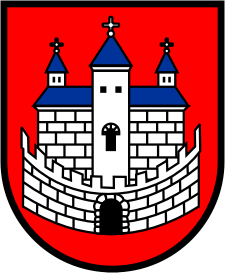 Burmistrz Nowogrodu BobrzańskiegoBurmistrz Nowogrodu BobrzańskiegoBurmistrz Nowogrodu Bobrzańskiegoul. J. Słowackiego 11      66-010 Nowogród Bobrzański NIP: 9291004928
e-mail: now.bobrz.um@post.pl
web: www.nowogrodbobrz.plDni i godziny urzędowania: Poniedziałek  8.00-16.00wtorek - piątek.7.00 – 15.00Nr telefonów i faksów:   Centrala   68 329-09-62Fax             68 329-09-62Nr telefonów i faksów:   Centrala   68 329-09-62Fax             68 329-09-62